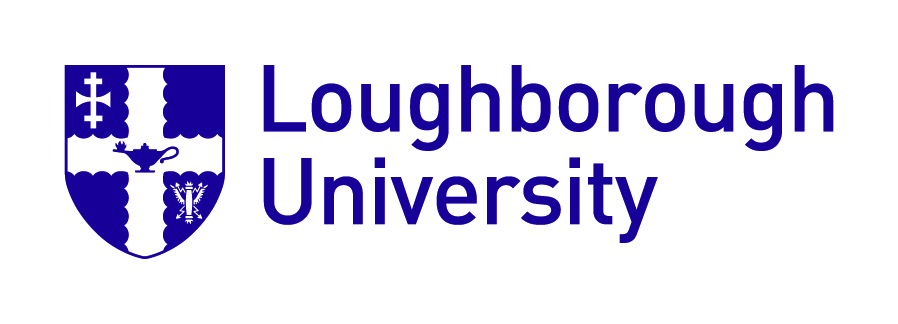 COMMITTEE ELECTIONSNOMINATION FORM(The University is positively seeking diverse nominations which reflect the composition of our University community in relation to race and nationality, religion or belief, gender identity, sex, sexual orientation, age and disability. Nominations from Black, Asian and other Minority Ethnic groups, and from females are particularly encouraged; on some committees the University currently falls below its targets of 15% members from Black, Asian or other Minority Ethnics groups, and 40% female members. All colleagues are urged to take positive action to address these figures when considering encouraging and supporting other colleagues to put themselves forwards.) ELECTION TO:…………………………………………………………..………………………………………..
(Please enter name of committee here)I NOMINATE:………………………………………………………………………………………………………...	being a member of:…………………………………………………………………………………………………(please enter staff group/job family, as appropriate)to membership of:………………………….………………………………………………………………………(Please enter name of committee here)Signed:……………………………………………		Date:…………………………………………..…Name:…………………………………………….I SECOND THE ABOVE NOMINATION:Signed:………………………………………….		Date:……………………………………………Name:……………………………………………ENDORSEMENT BY NOMINEE:Signed:…………………………………………Name:………………………………………….Nominees are invited to submit a personal statement in support of their candidacy – please use the template on the committee elections webpage: https://www.lboro.ac.uk/committees/elections/.Completed nomination forms with personal statements should be sent to elections@mailbox.lboro.ac.uk.  